ZAMAWIAJĄCY:Szpital Bielańskiim. ks. J. PopiełuszkiSamodzielny Publiczny Zakład Opieki Zdrowotnej01-809 Warszawa, ul. Cegłowska 80SPECYFIKACJAISTOTNYCH WARUNKÓW ZAMÓWIENIAw postępowaniu o udzielenie zamówienia publicznego prowadzonymw trybie przetargu nieograniczonego  na: dostawę wyrobów medycznych do zabiegów ortopedycznych II dla Szpitala Bielańskiego w Warszawie (ZP-26/2017)Wartość szacunkowa zamówienia nie przekracza równowartość kwoty 209 000 euro dla dostaw ………………….…………………   ZATWIERDZAMmateriały bezpłatne 	Warszawa, marzec 2017 r.Zamawiający oczekuje, że Wykonawcy zapoznają się dokładnie z treścią niniejszej SIWZ. Wykonawca ponosi ryzyko niedostarczenia wszystkich wymaganych informacji i dokumentów, oraz przedłożenia oferty nie odpowiadającej wymaganiom określonym przez Zamawiającego.I. 	Nazwa oraz adres Zamawiającego. Szpital Bielański im. ks. J. Popiełuszki - Samodzielny Publiczny Zakład Opieki Zdrowotnej Adres: ul. Cegłowska 80, 01-809 WarszawaTelefon: (0-22) 569-02-47  faks: (0-22) 569-02-47; e-mail: zp@bielanski.med.pl Godziny urzędowania od 08:00 do 15:35 od poniedziałku do piątku.Konto bankowe: Polski Bank PKO S.A.:  37 1240 6074 1111 0010 6073 3378NIP: 118-14-17-683   Regon: 012298697Adres strony internetowej: www.bielanski.bip-e.pl II. 	Oznaczenie postępowania. Postępowanie, którego dotyczy niniejszy dokument oznaczone jest znakiem: ZP-26/2017. Wykonawcy winni we wszelkich kontaktach z Zamawiającym powoływać się na wyżej podane oznaczenie.III. 	Tryb udzielenia zamówienia. Niniejsze postępowanie prowadzone jest w trybie przetargu nieograniczonego na podstawie art. 39 i nast. ustawy z dnia 29 stycznia 2004 r. Prawo Zamówień Publicznych zwanej dalej „ustawą PZP” (jedn. tekst - Dz. U. z 2015 r., poz. 2164, z późn. zm).W zakresie nieuregulowanym niniejszą Specyfikacją Istotnych Warunków Zamówienia, zwaną dalej „SIWZ”, zastosowanie mają przepisy ustawy PZP. IV. 	Przedmiot zamówienia. Przedmiotem zamówienia jest: dostawa wyrobów medycznych do zabiegów ortopedycznych II dla Szpitala Bielańskiego w Warszawie (ZP-26/2017). Kod według Wspólnego Słownika Zamówień CPV: 33.14.17.70-8 Wyroby używane w przypadku złamań, śruby i płyty; 33.14.17.00-7 Wyroby ortopedyczne; 33.18.31.00-7 Implanty ortopedyczne; 33.14.10.00-0 Jednorazowe, niechemiczne artykuły medyczne i hematologiczne.Zamówienie podzielono na 4 pakiety: pakiet 1: gwoździe śródszpikowe; pakiet 2: głowa połowicza modularnej endoprotezy stawu biodrowego; pakiet 3: endoproteza przynasadowa stawu biodrowego; pakiet 4: endoproteza całkowita stawu biodrowego, hybrydowa.Zamawiający dopuszcza składanie ofert częściowych na dowolną ilość pakietów.Opis przedmiotu zamówienia zawiera Załącznik Nr 3 do SIWZ. Wykonawca zobowiązany jest zrealizować zamówienie na zasadach i warunkach opisanych w SIWZ oraz we wzorze umowy stanowiącym Załącznik nr 4 do SIWZ.   Zamawiający nie dopuszcza składania ofert wariantowych.Zamawiający nie przewiduje możliwości udzielenie zamówień, o których mowa w art. 67 ust. 1 pkt 6 i 7 ustawy PZP.V. 	Termin wykonania zamówienia. Zamawiający wymaga realizacji zamówienia w terminie: do 30 dni od daty zawarcia umowy.     VI. 	Warunki udziału w postępowaniu. O udzielenie zamówienia mogą ubiegać się Wykonawcy, którzy: nie podlegają wykluczeniu na podstawie art. 24 ust 1 pkt 12-22 oraz art. 24 ust. 5 pkt 1 i 4 ustawy Pzp.VIa. 	Podstawy wykluczenia wykonawcyZamawiający wykluczy z postępowania wykonawcę:w stosunku do którego zachodzi którakolwiek z okoliczności, o których mowa w art. 24 ust.1 pkt 12 - 23 ustawy Pzp.wykonawca, który podlega wykluczeniu na podstawie art. 24 ust. 1 pkt 13-14 oraz 16-20 ustawy Pzp może przedstawić dowody na to, że podjęte przez niego środki są wystarczające do wykazania jego rzetelności, w szczególności udowodnić naprawienie szkody wyrządzonej przestępstwem lub przestępstwem skarbowym, zadośćuczynienie pieniężne za doznaną krzywdę lub naprawienie szkody, wyczerpujące wyjaśnienia stanu faktycznego oraz współpracę z organami ścigania oraz podjęcie konkretnych środków technicznych, organizacyjnych i kadrowych, które są odpowiednie dla zapobiegania dalszym przestępstwom lub przestępstwom skarbowym lub nieprawidłowemu postępowaniu wykonawcy. Wskazanej regulacji nie stosuje się, jeżeli wobec wykonawcy, będącego podmiotem zbiorowym, orzeczono prawomocnym wyrokiem sądu zakaz ubiegania się o udzielenie zamówienia oraz nie upłynął określony w tym wyroku okres obowiązywania tego zakazu.Zamawiający przewiduje wykluczenie wykonawcy, w stosunku do którego zachodzą okoliczności o których mowa w art. 24 ust. 5 pkt 1 i 4 ustawy Pzp tj.:wykonawcy, w stosunku do którego otwarto likwidację, w zatwierdzonym przez sąd układzie  w postępowaniu restrukturyzacyjnym jest przewidziane zaspokojenie wierzycieli przez  likwidację jego majątku lub sąd zarządził likwidację jego majątku w trybie art. 333 ust. 1 ustawy z dnia 15 maja 2015 r. - Prawo restrukturyzacyjne (Dz.U. z 2015 r. poz. 978 ze zm.) lub którego upadłość ogłoszono, z wyjątkiem wykonawcy, który po ogłoszeniu upadłości zawarł układ zatwierdzony prawomocnym postanowieniem sądu, jeżeli układ nie przewiduje zaspokojenia wierzycieli przez likwidację majątku upadłego, chyba że sąd zarządził likwidację jego majątku w trybie art. 366 ust. 1 ustawy z dnia 28 lutego 2003 r. - Prawo upadłościowe (jedn. tekst Dz. U.  z 2015 r. poz. 233 ze zm.); wykonawcy, który, z przyczyn leżących po jego stronie, nie wykonał albo nienależycie wykonał  w istotnym stopniu wcześniejszą umowę w sprawie zamówienia publicznego lub umowę koncesji, zawartą z zamawiającym, o którym mowa w art. 3 ust. 1 pkt 1-4 ustawy Pzp co doprowadziło do rozwiązania umowy lub zasądzenia odszkodowania. VII.   Wykaz oświadczeń lub dokumentów, potwierdzających spełnianie warunków udziału w postępowaniu oraz brak podstaw do wykluczeniaOświadczenia i dokumenty wymagane przez Zamawiającego do przedłożenia przez wykonawcę wraz  z ofertą:aktualne na dzień składania ofert oświadczenie stanowiące wstępne potwierdzenie, że Wykonawca nie podlega wykluczeniu z postępowania oraz spełnia warunki udziału w postępowaniu, złożone na formularzu zgodnym z treścią załącznika nr 2 do formularza oferty. Oświadczenie składa się celem potwierdzenia niepodlegania wykluczeniu oraz spełnienia warunków udziału w postępowaniu.Ponadto Wykonawca złoży:formularz specyfikacji cenowej, na formularzu stanowiącym załącznik nr 1 do Formularza oferty, pełnomocnictwo do podpisania oferty, o ile prawo do podpisania oferty nie wynika z innych dokumentów złożonych wraz z ofertą;Dokumenty i oświadczania wymagane po zamieszczeniu przez Zamawiającego na stronie internetowej informacji, o której mowa w art. 86 ust. 5 ustawy:oświadczenie wykonawcy o przynależności albo braku przynależności do tej samej grupy kapitałowej, do której przynależy inny wykonawca składający ofertę w przedmiotowym postępowaniu. Wykonawca, w terminie 3 dni od zamieszczenia na stronie internetowej Zamawiającego informacji z otwarcia ofert, przekazuje Zamawiającemu oświadczenie o przynależności lub braku przynależności do tej samej grupy kapitałowej z innym wykonawcą biorącym udział w przedmiotowym postępowaniu. Oświadczenie musi zawierać numer postępowania oraz oznaczenie części, której oferta dotyczy. W przypadku przynależności do tej samej grupy kapitałowej wykonawca, wraz ze złożeniem oświadczenia, może złożyć dokumenty bądź informacje potwierdzające, że powiązania z innym wykonawcą nie prowadzą do zakłócenia konkurencji w przedmiotowym postępowaniu.Dokumenty i oświadczania wymagane przed udzieleniem zamówieniaNiniejsze postępowanie prowadzone jest z zastosowaniem art. 24 aa ustawy Pzp.Zgodnie z art. 24aa. 1 ustawy Pzp Zamawiający, najpierw dokona oceny ofert, a  następnie zbada, czy wykonawca, którego oferta została oceniona jako najkorzystniejsza, nie podlega wykluczeniu oraz spełnia warunki udziału w postępowaniu.Zgodnie z art. 26 ust 2 ustawy,  Zamawiający przed udzieleniem zamówienia wezwie wykonawcę, którego oferta została najwyżej oceniona, do złożenia w wyznaczonym, nie krótszym niż 5 dni, terminie aktualnych na dzień złożenia następujących oświadczeń i/lub dokumentów:  odpis z właściwego rejestru lub z centralnej ewidencji i informacji o działalności gospodarczej, jeżeli odrębne przepisy wymagają wpisu do rejestru lub ewidencji, w celu potwierdzenia braku podstaw wykluczenia na podstawie art. 24 ust. 5 pkt 1 ustawy;dokumentu dopuszczającego do obrotu i stosowania, zgodnie z ustawą z dnia 20 maja 2010 r.                     o wyrobach medycznych (Dz. U. Nr 107, poz. 679), tj. deklaracji zgodności z wymaganiami zasadniczymi, adekwatnej do klasy oferowanego wyrobu medycznego - z zaznaczeniem numeru oraz pozycji, której dotyczy;materiałów określających parametry oferowanego asortymentu tj. materiałów producenta, folderów, opisów lub katalogów, itp. materiałów potwierdzających spełnianie wymagań określonych przez Zamawiającego w Załączniku Nr 3;jeżeli wykonawca ma siedzibę lub miejsce zamieszkania poza terytorium Rzeczypospolitej Polskiej zamiast dokumentów, o których mowa w roz. VII, pkt 2.1 niniejszej SIWZ, składa dokument lub dokumenty  wystawione, nie wcześniej niż 6 miesięcy przed upływem składania ofert, w kraju, w którym wykonawca ma siedzibę lub miejsce zamieszkania, potwierdzające, że nie otwarto jego likwidacji ani nie ogłoszono upadłości.W zakresie nieuregulowanym SIWZ, zastosowanie mają przepisy rozporządzenia Ministra Rozwoju z dnia 26 lipca 2016 r. w sprawie rodzajów dokumentów, jakich może żądać zamawiający od wykonawcy w postępowaniu o udzielenie zamówienia (Dz. U. z 2016 r., poz. 1126).Jeżeli wykonawca nie złoży oświadczenia, o którym mowa w roz. VII pkt 1.1 niniejszej SIWZ, oświadczeń lub dokumentów potwierdzających okoliczności, o których mowa w art. 25 ust. 1 ustawy Pzp, lub innych dokumentów niezbędnych do przeprowadzenia postępowania, oświadczenia lub dokumenty są niekompletne, zawierają błędy lub budzą wskazane przez Zamawiającego wątpliwości, Zamawiający wezwie do ich złożenia, uzupełnienia, poprawienia w terminie przez siebie wskazanym, chyba że mimo ich złożenia oferta wykonawcy podlegałaby odrzuceniu albo konieczne byłoby unieważnienie postępowania.Informacja dla Wykonawców wspólnie ubiegających się o udzielenie zamówienia (spółki cywilne/konsorcja):Wykonawcy mogą wspólnie ubiegać się o udzielenie zamówienia. W takim przypadku Wykonawcy ustanawiają pełnomocnika do reprezentowania ich w postępowaniu o udzielenie zamówienia albo reprezentowania w postępowaniu i zawarcia umowy w sprawie zamówienia publicznego.W przypadku Wykonawców wspólnie ubiegających się o udzielenie zamówienia, żaden z nich nie może podlegać wykluczeniu z powodu niespełnienia warunków, o których mowa w art. 24 ust. 1 ustawy Pzp oraz art. 24 ust. 5 pkt 1, 2 i 4.W przypadku wspólnego ubiegania się o zamówienie przez wykonawcę, oświadczenie o którym mowa w roz. VII pkt 1 SIWZ składa każdy z wykonawców wspólnie ubiegających się o zamówienie. Dokumenty te potwierdzają spełnianie warunków udziału w postępowaniu oraz brak podstaw wykluczenia w zakresie, w którym każdy z wykonawców wykazuje spełnianie warunków udziału w postępowaniu oraz brak podstaw wykluczenia.W przypadku wspólnego ubiegania się o zamówienie przez wykonawców oświadczenie o przynależności lub braku przynależności do tej samej grupy kapitałowej, o którym mowa w roz. VII.2.2 niniejszej SIWZ, składa każdy w Wykonawców.W zakresie nie uregulowanym SIWZ, zastosowanie mają przepisy rozporządzenia Prezesa Rady Ministrów z dnia 27 lipca 2016 r. w sprawie rodzajów dokumentów, jakich może żądać zamawiający od wykonawcy, w postępowaniu o udzielenie zamówienia (Dz. U. z 27.07.2016 r., poz. 1126). VIII. 	Informacje o sposobie porozumiewania się Zamawiającego z Wykonawcami oraz przekazywania oświadczeń i dokumentów, a także wskazanie osób uprawnionych do porozumiewania się z Wykonawcami. Wszelkie zawiadomienia, oświadczenia, wnioski oraz informacje Zamawiający oraz Wykonawcy mogą przekazywać pisemnie, faksem lub drogą elektroniczną, za wyjątkiem oferty, umowy oraz oświadczeń i dokumentów wymienionych w rozdziale VII niniejszej SIWZ (również w przypadku ich złożenia w wyniku wezwania o którym mowa w art. 26 ust. 3 ustawy PZP) dla których Prawodawca przewidział wyłącznie formę pisemną. W korespondencji kierowanej do Zamawiającego Wykonawca winien posługiwać się numerem sprawy określonym w SIWZ. Zawiadomienia, oświadczenia, wnioski oraz informacje przekazywane przez Wykonawcę pisemnie winny być składane na adres:Szpital Bielański im. ks. J. Popiełuszki - Samodzielny Publiczny Zakład Opieki Zdrowotnejul. Cegłowska 8001-809 WarszawaDział Zamówień PublicznychZawiadomienia, oświadczenia, wnioski oraz informacje przekazywane przez Wykonawcę drogą elektroniczną winny być kierowane na adres: zp@bielanski.med.pl a faksem na nr (22) 56 90 247maciek.harowicz@bielanski.med.pl a faksem na nr (22) 56 90 247Wszelkie zawiadomienia, oświadczenia, wnioski oraz informacje przekazane za pomocą faksu lub w formie elektronicznej wymagają na żądanie każdej ze stron, niezwłocznego potwierdzenia faktu ich otrzymania. Wykonawca może zwrócić się do Zamawiającego o wyjaśnienie treści SIWZ. Jeżeli wniosek o wyjaśnienie treści SIWZ wpłynie do Zamawiającego nie później niż do końca dnia, w którym upływa połowa terminu składania ofert, Zamawiający udzieli wyjaśnień niezwłocznie, jednak nie później niż na 2 dni przed upływem terminu składania ofert. Jeżeli wniosek o wyjaśnienie treści SIWZ wpłynie po upływie terminu, o którym mowa powyżej, lub dotyczy udzielonych wyjaśnień, Zamawiający może udzielić wyjaśnień albo pozostawić wniosek bez rozpoznania. Zamawiający zamieści wyjaśnienia na stronie internetowej, na której udostępniono SIWZ. Przedłużenie terminu składania ofert nie wpływa na bieg terminu składania wniosku, o którym mowa w rozdz. VIII. 7 niniejszej SIWZ. W przypadku rozbieżności pomiędzy treścią niniejszej SIWZ, a treścią udzielonych odpowiedzi, jako obowiązującą należy przyjąć treść pisma zawierającego późniejsze oświadczenie Zamawiającego. Zamawiający nie przewiduje zwołania zebrania Wykonawców. Osobą uprawnioną przez Zamawiającego do porozumiewania się z Wykonawcami jest: w kwestiach formalnych – Kierownik Działu Zamówień Publicznych – Janusz Kurek; w kwestiach merytorycznych – Specjalista ds. zamówień publicznych – Maciej Harowicz;Jednocześnie Zamawiający informuje, że przepisy ustawy PZP nie pozwalają na jakikolwiek inny kontakt - zarówno z Zamawiającym jak i osobami uprawnionymi do porozumiewania się z Wykonawcami - niż wskazany w niniejszym rozdziale SIWZ. Oznacza to, że Zamawiający nie będzie reagował na inne formy kontaktowania się z nim, w szczególności na kontakt telefoniczny lub/i osobisty w swojej siedzibie.IX. 	Wymagania dotyczące wadium. W przedmiotowym postępowaniu Zamawiający nie wymaga wniesienia wadium.X. 	Termin związania ofertą. Wykonawca będzie związany ofertą przez okres 30 dni. Bieg terminu związania ofertą rozpoczyna się wraz z upływem terminu składania ofert. (art. 85 ust. 5 ustawy PZP). Wykonawca może przedłużyć termin związania ofertą, na czas niezbędny do zawarcia umowy, samodzielnie lub na wniosek Zamawiającego, z tym, że Zamawiający może tylko raz, co najmniej na 3 dni przed upływem terminu związania ofertą, zwrócić się do Wykonawców o wyrażenie zgody na przedłużenie tego terminu o oznaczony okres nie dłuższy jednak niż 60 dni. Odmowa wyrażenia zgody na przedłużenie terminu związania ofertą nie powoduje utraty wadium. Przedłużenie terminu związania ofertą jest dopuszczalne tylko z jednoczesnym przedłużeniem okresu ważności wadium albo, jeżeli nie jest to możliwie, z wniesieniem nowego wadium na przedłużony okres związania ofertą. Jeżeli przedłużenie terminu związania ofertą dokonywane jest po wyborze oferty najkorzystniejszej, obowiązek wniesienia nowego wadium lub jego przedłużenia dotyczy jedynie Wykonawcy, którego oferta została wybrana jako najkorzystniejsza. XI. 	Opis sposobu przygotowania ofert. Wykonawca może złożyć tylko jedną ofertę.Oferta zawiera wypełniony formularz „Oferta” (zgodny w treści z wzorem przedstawionym w  SIWZ) oraz dokumenty o którym mowa w roz. VII pkt 1 niniejszej SIWZ.Oferta oraz pozostałe dokumenty, dla których Zamawiający określił wzory w formie załączników, winny być sporządzone zgodnie z tymi wzorami, co do treści oraz opisu kolumn i wierszy.Oferta musi być sporządzona z zachowaniem formy pisemnej pod rygorem nieważności.Każdy dokument składający się na ofertę musi być czytelny. Wymaga się, aby wszelkie zmiany w treści oferty były dokonane w sposób czytelny i opatrzone parafą osoby podpisującej ofertę. Poprawki mogą być dokonane jedynie poprzez przekreślenie błędnego zapisu i czytelne wstawienie poprawnego.Oferta musi być podpisana przez Wykonawcę. Zamawiający wymaga, aby ofertę podpisano zgodnie z zasadami reprezentacji wskazanymi we właściwym rejestrze lub ewidencji działalności gospodarczej. Jeżeli osoba/osoby podpisująca(e) ofertę działa na podstawie pełnomocnictwa, to musi ono w swej treści wyraźnie wskazywać uprawnienie do podpisania oferty. Zamawiający uznaje, że pełnomocnictwo do podpisania oferty obejmuje także dokonywanie czynności wymienionych w pkt XI.8. Dokument pełnomocnictwa musi zostać złożony jako część oferty, musi być w oryginale lub kopii poświadczonej za zgodność z oryginałem przez notariusza.Dokumenty składające się na ofertę - inne niż pełnomocnictwa - zgodnie z § 14 Rozporządzenia  Ministra Rozwoju z dnia 26 lipca 2016 r. w sprawie rodzajów dokumentów, jakich może żądać zamawiający od wykonawcy w postępowaniu o udzielenie zamówienia (Dz. U. z 2016 r., poz. 1126), składane są w oryginale lub kopii poświadczonej za zgodność z oryginałem przez wykonawcę. Poświadczenia za zgodność z oryginałem dokonuje odpowiednio wykonawca, podmiot, na którego zdolnościach lub sytuacji polega wykonawca, wykonawcy wspólnie ubiegający się o udzielenie zamówienia albo podwykonawca, w zakresie dokumentów, które każdego z nich dotyczą.  Zamawiający może zażądać przedstawienia oryginału lub notarialnie poświadczonej kopii dokumentów w sytuacji gdy złożona kopia dokumentu jest nieczytelna lub budzi wątpliwości co do jej prawdziwości.          Oferta musi być sporządzona w języku polskim. Każdy dokument składający się na ofertę sporządzony w innym języku niż język polski winien być złożony wraz z tłumaczeniem na język polski. Zaleca się, aby:strony oferty były trwale ze sobą połączone i kolejno ponumerowane. W treści oferty powinna być umieszczona informacja o ilości stron. formularz cenowy nie był sporządzany odręcznie. Niemożność jednoznacznego odczytania ceny jednostkowej lub poprawienie jej przez wykonawcę bez zastosowania wymagań określonych w pkt XI.5 powodować będzie odrzucenie oferty na podstawie art. 89 ust. 1 pkt 2 ustawy Pzp.Oferty składane w postępowaniu są jawne i podlegają udostępnieniu od chwili ich otwarcia, z wyjątkiem informacji stanowiących tajemnicę przedsiębiorstwa w rozumieniu ustawy z dnia 16 kwietnia 1993 r. o zwalczaniu nieuczciwej konkurencji (teks jedn. Dz. U. z 2003 r. Nr 153, poz. 1503 z późn. zm.).W przypadku gdyby oferta, oświadczenia lub dokumenty zawierały informacje, stanowiące tajemnicę przedsiębiorstwa w rozumieniu przepisów o zwalczaniu nieuczciwej konkurencji, Wykonawca winien, nie później niż w terminie składania ofert, w sposób nie budzący wątpliwości zastrzec, które informacje stanowią tajemnicę przedsiębiorstwa i nie mogą być one udostępniane oraz wykazać, iż zastrzeżone informacje stanowią tajemnicę przedsiębiorstwa. Nie mogą stanowić tajemnicy przedsiębiorstwa informacje podawane do wiadomości podczas otwarcia ofert.Zastrzeżenie informacji, które nie stanowią tajemnicy przedsiębiorstwa w rozumieniu ustawy o zwalczaniu nieuczciwej konkurencji będzie traktowane, jako bezskuteczne i skutkować będzie zgodnie z uchwałą SN z 20 października 2005 (sygn. III CZP 74/05) ich odtajnieniem.Ofertę należy złożyć w zamkniętej kopercie, w siedzibie Zamawiającego i oznakować w następujący sposób: Szpital Bielańskiul. Cegłowska 80, 01-809 Warszawa„Oferta na dostawę wyrobów medycznych do zabiegów ortopedycznych II dla Szpitala Bielańskiego w Warszawie (ZP-26/2017)”. Nie otwierać przed dniem 15.03.2017 r., godz. 10.15”.Zamawiający informuje, iż zgodnie z art. 8 w zw. z art. 96 ust. 3 ustawy PZP oferty składane w postępowaniu o zamówienie publiczne są jawne i podlegają udostępnieniu od chwili ich otwarcia, z wyjątkiem informacji stanowiących tajemnicę przedsiębiorstwa w rozumieniu ustawy z dnia 16 kwietnia 1993 r. o zwalczaniu nieuczciwej konkurencji (Dz. U. z 2003 r. Nr 153, poz. 1503 z późn. zm.), jeśli Wykonawca w terminie składania ofert zastrzegł, że nie mogą one być udostępniane i jednocześnie wykazał, iż zastrzeżone informacje stanowią tajemnicę przedsiębiorstwa. Zamawiający zaleca, aby informacje zastrzeżone, jako tajemnica przedsiębiorstwa były przez Wykonawcę złożone w oddzielnej wewnętrznej kopercie z oznakowaniem „tajemnica przedsiębiorstwa”, lub spięte (zszyte) oddzielnie od pozostałych, jawnych elementów oferty. Brak jednoznacznego wskazania, które informacje stanowią tajemnicę przedsiębiorstwa oznaczać będzie, że wszelkie oświadczenia i zaświadczenia składane w trakcie niniejszego postępowania są jawne bez zastrzeżeń. Zastrzeżenie informacji, które nie stanowią tajemnicy przedsiębiorstwa w rozumieniu ustawy o zwalczaniu nieuczciwej konkurencji będzie traktowane, jako bezskuteczne i skutkować będzie zgodnie z uchwałą SN z 20 października 2005 (sygn. III CZP 74/05) ich odtajnieniem. Zamawiający informuje, że w przypadku kiedy wykonawca otrzyma od niego wezwanie w trybie art. 90 ustawy PZP, a złożone przez niego wyjaśnienia i/lub dowody stanowić będą tajemnicę przedsiębiorstwa w rozumieniu ustawy o zwalczaniu nieuczciwej konkurencji Wykonawcy będzie przysługiwało prawo zastrzeżenia ich jako tajemnica przedsiębiorstwa. Przedmiotowe zastrzeżenie zamawiający uzna za skuteczne wyłącznie w sytuacji kiedy Wykonawca oprócz samego zastrzeżenia, jednocześnie wykaże, iż dane informacje stanowią tajemnicę przedsiębiorstwa. Wykonawca może wprowadzić zmiany, poprawki, modyfikacje i uzupełnienia do złożonej oferty pod warunkiem, że Zamawiający otrzyma pisemne zawiadomienie o wprowadzeniu zmian przed terminem składania ofert. Powiadomienie o wprowadzeniu zmian musi być złożone wg takich samych zasad, jak składana oferta tj. w kopercie odpowiednio oznakowanej napisem „ZMIANA”. Koperty oznaczone „ZMIANA” zostaną otwarte przy otwieraniu oferty Wykonawcy, który wprowadził zmiany i po stwierdzeniu poprawności procedury dokonywania zmian, zostaną dołączone do oferty. Wykonawca ma prawo przed upływem terminu składania ofert wycofać się z postępowania poprzez złożenie pisemnego powiadomienia, według tych samych zasad jak wprowadzanie zmian i poprawek z napisem na kopercie „WYCOFANIE”. Koperty oznakowane w ten sposób będą otwierane w pierwszej kolejności po potwierdzeniu poprawności postępowania Wykonawcy oraz zgodności ze złożonymi ofertami. Koperty ofert wycofywanych nie będą otwierane. Do przeliczenia na PLN wartości wskazanej w dokumentach złożonych na potwierdzenie spełniania warunków udziału w postępowaniu, wyrażonej w walutach innych niż PLN, Zamawiający przyjmie średni kurs publikowany przez Narodowy Bank Polski z dnia wszczęcia postępowania. Oferta, której treść nie będzie odpowiadać treści SIWZ, z zastrzeżeniem art. 87 ust. 2 pkt 3 ustawy PZP zostanie odrzucona (art. 89 ust. 1 pkt 2 ustawy PZP). Wszelkie niejasności i obiekcje dotyczące treści zapisów w SIWZ należy zatem wyjaśnić z Zamawiającym przed terminem składania ofert w trybie przewidzianym w rozdziale VIII niniejszej SIWZ. Przepisy ustawy PZP nie przewidują negocjacji warunków udzielenia zamówienia, w tym zapisów projektu umowy, po terminie otwarcia ofert. XII. 	Miejsce i termin składania ofert. Ofertę należy złożyć w siedzibie Zamawiającego przy ul. Cegłowskiej 80 w Warszawie – pok. 106 do dnia 15.03.2017 r. do godziny: 10:00 i zaadresować zgodnie z opisem przedstawionym w rozdziale XI pkt. 10 niniejszej SIWZ. Decydujące znaczenie dla oceny zachowania terminu składania ofert ma data i godzina wpływu oferty do Zamawiającego, a nie data jej wysłania przesyłką pocztową czy kurierską. Oferta złożona po terminie wskazanym w rozdz. XII. 1 niniejszej SIWZ zostanie niezwłocznie zwrócona Wykonawcy.Otwarcie ofert nastąpi w siedzibie Zamawiającego – pok. 107, w dniu 15.03.2017 r. o godzinie: 10:15. Otwarcie ofert jest jawne. Podczas otwarcia ofert Zamawiający odczyta informacje, o których mowa w art. 86 ust. 4 ustawy PZP. Niezwłocznie po otwarciu ofert zamawiający zamieści na stronie www.bielanski.bip-ep. informacje dotyczące: kwoty, jaką zamierza przeznaczyć na sfinansowanie zamówienia; firm oraz adresów wykonawców, którzy złożyli oferty w terminie; ceny, terminu wykonania zamówienia, okresu gwarancji i warunków płatności zawartych w ofertach. XIII. 	Opis sposobu obliczania ceny. Cena brutto oferty zostanie wyliczona przez Wykonawcę, w oparciu o cenę jednostkową netto                                przedstawioną w formularzu specyfikacji cenowej (Załącznik Nr 1 do formularza oferty), zgodnie z zasadą: ilość (kol. 3) x cena jedn. netto (kol. 4) = wartość netto (kol. 5) + VAT  (kol. 6) = wartość brutto (kol. 7).Zamawiający dokona poprawy oczywistych omyłek pisarskich i rachunkowych oraz innych omyłek na zasadach określonych w art. 87 ust. 2 ustawy Pzp. Za oczywistą omyłkę pisarską Zamawiający uzna, w szczególności:a). podanie przez wykonawcę w kol. 3. formularza specyfikacji cenowej ilości zaoferowanych wyrobów medycznych niezgodnie z ilościami określonymi w Załączniku Nr 3 do SIWZ. Wówczas Zamawiający poprawi ilości na właściwe a w konsekwencji, w oparciu o podaną w formularzu specyfikacji cenowej cenę jednostkową netto (kol. 4 formularza) dokona poprawy oczywistej omyłki rachunkowej, wyliczając wartość brutto tj. przemnażając poprawioną ilość przez cenę jednostkową netto dodając VAT do wyliczonej wartości netto.Przy sporządzaniu oferty Wykonawca uwzględnia wszystkie wymogi, o których mowa w niniejszej SIWZ i ujmuje wszelkie koszty związane z wykonywaniem przedmiotu zamówienia, niezbędne dla prawidłowego i pełnego wykonania przedmiotu zamówienia, w tym również koszty transportu. XIV. 	Opis kryteriów, którymi zamawiający będzie się kierował przy wyborze oferty, wraz z podaniem wag tych kryteriów i sposobu oceny ofert  Za ofertę najkorzystniejszą w zakresie poszczególnych pakietów zostanie uznana oferta zawierająca najkorzystniejszy bilans punktów w kryteriach: - cena  -  100 %W kryterium „cena” ocena ofert, niepodlegających odrzuceniu, zostanie dokonana przy zastosowaniu wzoru:                                                              najniższa cena oferty brutto               liczba punktów oferty ocenianej =   cena oferty ocenianej brutto    x  100   x  100 % Oferta z najniższą ceną otrzyma 100 punktów.Za najkorzystniejszą zostanie uznana oferta, która otrzyma najwyższą liczbę punktów w zakresie kryterium, właściwym dla danej części. Wszystkie obliczenia zostaną dokonane z dokładnością do dwóch miejsc po przecinku.W przypadku wpłynięcia jednej oferty niepodlegającej odrzuceniu Zamawiający nie będzie dokonywał jej oceny punktowej.Jeżeli nie będzie można dokonać wyboru oferty najkorzystniejszej ze względu na to, że zostały złożone oferty o takiej samej cenie, Zamawiający wezwie wykonawców, którzy złożyli te oferty, do złożenia, w wyznaczonym terminie, ofert dodatkowych. W przypadku gdy dwie lub więcej ofert otrzyma tę samą liczbę punktów Zamawiający nie będzie dokonywał dla tych ofert zaokrągleń. Zamawiający nie przewiduje aukcji elektronicznej.XV. 	Informacje o formalnościach, jakie powinny być dopełnione po wyborze oferty w celu zawarcia umowy w sprawie zamówienia publicznego. Osoby reprezentujące Wykonawcę przy podpisywaniu umowy powinny posiadać ze sobą dokumenty potwierdzające ich umocowanie do podpisania umowy, o ile umocowanie to nie będzie wynikać z dokumentów załączonych do oferty. W przypadku wyboru oferty złożonej przez Wykonawców wspólnie ubiegających się o udzielenie zamówienia Zamawiający może żądać przed zawarciem umowy przedstawienia umowy regulującej współpracę tych Wykonawców. Umowa taka winna określać strony umowy, cel działania, sposób współdziałania, zakres prac przewidzianych do wykonania każdemu z nich, solidarną odpowiedzialność za wykonanie zamówienia, oznaczenie czasu trwania konsorcjum (obejmującego okres realizacji przedmiotu zamówienia, gwarancji i rękojmi), wykluczenie możliwości wypowiedzenia umowy konsorcjum przez któregokolwiek z jego członków do czasu wykonania zamówienia. Zawarcie umowy nastąpi wg wzoru Zamawiającego. Wzór umowy stanowi załącznik nr 4 do SIWZ.Postanowienia ustalone we wzorze umowy nie podlegają negocjacjom. W przypadku, gdy Wykonawca, którego oferta została wybrana jako najkorzystniejsza, uchyla się od zawarcia umowy, Zamawiający będzie mógł wybrać ofertę najkorzystniejszą spośród pozostałych ofert, bez  przeprowadzenia ich ponownego badania i oceny chyba, że zachodzą przesłanki, o których mowa w art. 93 ust. 1 ustawy PZP. XVI. 	Wymagania dotyczące zabezpieczenia należytego wykonania umowy.W przedmiotowym postępowaniu Zamawiający nie wymaga wniesienia zabezpieczenie należytego wykonania umowy. XVII. 	Pouczenie o środkach ochrony prawnej. Każdemu Wykonawcy, a także innemu podmiotowi, jeżeli ma lub miał interes w uzyskaniu danego zamówienia oraz poniósł lub może ponieść szkodę w wyniku naruszenia przez Zamawiającego przepisów ustawy PZP przysługują środki ochrony prawnej przewidziane w dziale VI ustawy PZP jak dla postępowań poniżej kwoty określonej w przepisach wykonawczych wydanych na podstawie art. 11 ust. 8 ustawy PZP. Środki ochrony prawnej wobec ogłoszenia o zamówieniu oraz SIWZ przysługują również organizacjom wpisanym na listę, o której mowa w art. 154 pkt 5 ustawy PZP. Załącznik Nr 1do formularza oferty...............................................................              (Pieczęć)FORMULARZ SPECYFIKACJI CENOWEJPrzystępując do udziału w postępowaniu o udzielenie zamówienia publicznego na: dostawę wyrobów medycznych do zabiegów ortopedycznych II dla Szpitala Bielańskiego w Warszawie (ZP-26/2017), oferujemy wykonanie przedmiotu zamówienia w oparciu o następujące ceny jednostkowe netto:      *  numer katalogowy lub inna cecha oferowanego produktu pozwalająca na jego identyfikację UWAGA:  1.  KAŻDA CZĘŚĆ PODLEGA WYCENIE W OSOBNEJ TABELI.                                                                                      .....................................................................                                    (podpis wykonawcy lub osób upoważnionych                                                     do występowania w imieniu wykonawcy)................................................ dnia, .................. 2017 r.   Załącznik Nr 2 do SIWZ              (pieczęć Wykonawcy/Wykonawców)OŚWIADCZENIE O BRAKU PODSTAW DO WYKLUCZENIA składane na podstawie art. 25a ust. 1 ustawy Pzp Przystępując do postępowania o udzielenie zamówienia na: dostawę wyrobów medycznych do zabiegów ortopedycznych II dla Szpitala Bielańskiego w Warszawie (ZP-26/2017)oświadczam, że:nie podlegam wykluczeniu z postępowania na podstawie art. 24 ust. 1 pkt 12-23 ustawy Pzp.nie podlegam wykluczeniu z postępowania na podstawie art. 24 ust. 5 pkt 1, i 4 ustawy Pzp....................................... dnia, .................. 2017 r.    
                                                                                    .....................................................................                          (podpis wykonawcy lub osób upoważnionych                                        do występowania w imieniu wykonawcy)Oświadczam, że zachodzą w stosunku do mnie podstawy wykluczenia z postępowania na podstawie art. …………. ustawy Pzp (podać mającą zastosowanie podstawę wykluczenia spośród wymienionych w art. 24 ust. 1 pkt 13-14, 16-20 lub art. 24 ust. 5 ustawy Pzp). Jednocześnie oświadczam, że w związku z ww. okolicznością, na podstawie art. 24 ust. 8 ustawy Pzp podjąłem następujące środki naprawcze …...........................................................................………………………………………..............................………...................................... dnia, .................. 2017 r.    
                                                                                    .....................................................................                          (podpis wykonawcy lub osób upoważnionych                                        do występowania w imieniu wykonawcy)OŚWIADCZENIE DOTYCZĄCE PODMIOTU, NA KTÓREGO ZASOBY POWOŁUJE SIĘ WYKONAWCA:Oświadczam, że następujący/e podmiot/y, na którego/ych zasoby powołuję się w niniejszym postępowaniu, tj.: …………………………………………………………………….……………………… (podać pełną nazwę/firmę, adres, a także w zależności od podmiotu: NIP/PESEL, KRS/CEiDG) nie podlega/ją wykluczeniu z postępowania o udzielenie zamówienia....................................... dnia, .................. 2017 r.    
                                                                                    .....................................................................                          (podpis wykonawcy lub osób upoważnionych                                        do występowania w imieniu wykonawcy)[UWAGA: zastosować tylko wtedy, gdy zamawiający przewidział możliwość, o której mowa w art. 25a ust. 5 pkt 2 ustawy Pzp]OŚWIADCZENIE DOTYCZĄCE PODWYKONAWCY NIEBĘDĄCEGO PODMIOTEM, NA KTÓREGO ZASOBY POWOŁUJE SIĘ WYKONAWCA:Oświadczam, że następujący/e podmiot/y, będący/e podwykonawcą/ami: ……………………………………………………………………..….…… (podać pełną nazwę/firmę, adres, a także w zależności od podmiotu: NIP/PESEL, KRS/CEiDG), nie podlega/ą wykluczeniu z postępowania o udzielenie zamówienia....................................... dnia, .................. 2017 r.    
                                                                                    .....................................................................                          (podpis wykonawcy lub osób upoważnionych                                        do występowania w imieniu wykonawcy)OŚWIADCZENIE DOTYCZĄCE PODANYCH INFORMACJI:Oświadczam, że wszystkie informacje podane w powyższych oświadczeniach są aktualne 
i zgodne z prawdą oraz zostały przedstawione z pełną świadomością konsekwencji wprowadzenia zamawiającego w błąd przy przedstawianiu informacji....................................... dnia, .................. 2017 r.    
                                                                                    .....................................................................                          (podpis wykonawcy lub osób upoważnionych                                        do występowania w imieniu wykonawcy)Załącznik Nr 3 do SIWZOpis przedmiotu zamówienia1. Wykonawca którego oferta zostanie wybrana jako najkorzystniejsza, zobowiązany jest w terminie do 5-u dni roboczych od daty zawarcia umowy do sporządzenia i przesłania Zamawiającemu drogą elektroniczną załącznika asortymentowo-cenowego w formie arkusza programu MS Excel (.exe) na adres: Katarzyna.Zarzycka@bielanski.med.pl oraz maciek@bielanski.med.pl wypełnionego zgodnie z poniższą instrukcją:Opis sposobu przygotowania załącznika asortymentowo cenowego:Zamawiający w celu wprowadzenia umowy do obowiązującego w Szpitalu systemu, wymaga od Wykonawcy sporządzenia dokumentu tekstowego zgodnie z treścią załącznika nr 5 do SIWZ, wg poniższego wzoru:  Kolejność kolumn musi być zachowana jak powyżej inaczej umowa zostanie błędnie wczytana podczas importu danych do systemu Zamawiającego. 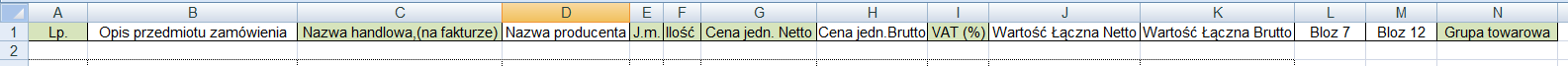 Dane należy wpisywać w odpowiednich kolumnach zawierając odpowiednie informacje – zgodne z treścią formularza specyfikacji cenowej, stanowiącego załącznik nr 1 do umowy. Poprawnie wyglądająca tabela arkusza: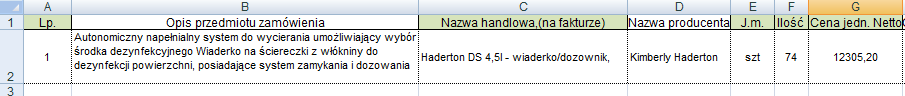 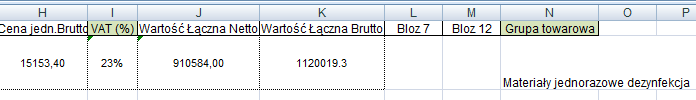 Tak przygotowany arkusz nie powinien zawierać innych wierszy niż nagłówek i kolejne pozycje z umowy. Wszystkie dane nie związane z pozycją umowy będą w trakcie importu wykazywane jako błąd. Rozbicie pakietu na poszczególne składowe. Jeżeli w formularzu specyfikacji cenowej dany pakiet składa się z kilku pozycji lub gdy dana  pozycja ma wiele rozmiarów, pozycję należy rozbić według następującego wzoru: 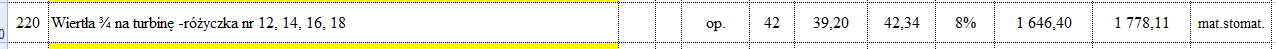 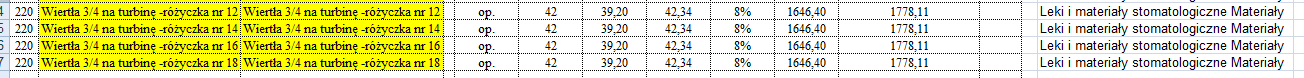 Jedną pozycję zastępujemy czterema szczegółowymi.  Ilość i wartości powinny zostać takie same jak dla pozycji głównej (przed rozbiciem). Najczęściej popełniane błędy przy wpisywaniu danych, zaznaczone na obrazku poniżej:
- kolumna B: widać że po pierwszym zdaniu występuje łamanie wiersza dodatkowo pojawia się niedozwolony znaczek ; 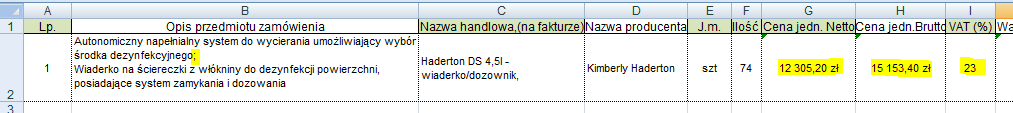 Pozostawienie złamania wiersza lub znaku będzie powodowało błędy w trakcie importu danych. W tym celu wymaga się usunięcia wszystkich takich znaków z przedmiotowego dokumentu. - kolumna G: system nie zrozumie takiej liczby. Należy usunąć jakiekolwiek oznaczenia walut oraz tak sformatować tekst aby w wartościach liczbowych nie występowały odstępy. - kolumna I: podatek VAT musi zostać wpisany w wartości tekstowej 8%, 23%, etc.Załącznik Nr 4 do SIWZWZÓR UMOWYzawarta w dniu …………..roku w Warszawie, pomiędzy Szpitalem Bielańskim im. ks. Jerzego Popiełuszki Samodzielnym Publicznym Zakładem Opieki Zdrowotnej z siedzibą w Warszawie, ul. Cegłowska 80, jako podmiotem leczniczym, prowadzącym działalność na podstawie wpisu do rejestru prowadzonego przez Sąd Rejonowy dla m. st. Warszawy w Warszawie, XIII Wydział Gospodarczy Krajowego Rejestru Sądowego pod nr KRS 0000087965 oraz wpisanym do rejestru podmiotów prowadzących działalność leczniczą prowadzonym przez Wojewodę Mazowieckiego pod nr 000000007199, NIP 118-14-17-683, REGON 012298697, zwanym dalej Zamawiającym, reprezentowanym przez:Elżbietę Błaszczyk 		 	- Z-cę Dyrektora ds. EkonomicznychElżbietę Kmitę             			 - Główną Księgowąafirmą ......................... z siedzibą w ..............................zwaną dalej Wykonawcą, reprezentowaną przez:......................................................................................................KRS Nr ............................REGON ...........................Umowa dotyczy realizacji zamówienia publicznego, przeprowadzonego w trybie przetargu nieograniczonego na: dostawę wyrobów medycznych do zabiegów ortopedycznych II dla Szpitala Bielańskiego w Warszawie 
(ZP-26/2017)§ 1Wykonawca sprzedaje a Zamawiający nabywa: ……………………………. (zgodnie z PAKIETEM …) po cenach jednostkowych określonych w Załączniku Nr 1 do umowy.W ramach niniejszej umowy, w terminie do 5-u dni roboczych od daty zawarcia umowy, Wykonawca zobowiązuje się do sporządzenia i przesłania do Zamawiającego drogą elektroniczną załącznika asortymentowo-cenowego w formie arkusza programu MS Excel (.exe) na adres: Katarzyna.Zarzycka@bielanski.med.pl oraz maciek@bielanski.med.pl  wypełnionego zgodnie z instrukcją opisaną w specyfikacji istotnych warunków zamówienia.Realizacja każdego z pakietów z osobna ma charakter samodzielnego zobowiązania stron.§ 2Wartość brutto umowy nie przekroczy kwoty: ………………….. PLN (słownie: ………………………………………………. i 00/100 złotych) i ustalona została na podstawie cen jednostkowych przedstawionych w ofercie złożonej w przetargu nieograniczonym nr ZP-26/2017.Zapłata dotyczyć będzie faktycznie dostarczonej ilości wyrobów medycznych, po cenach zgodnych z cenami jednostkowymi określonymi  w Załączniku Nr 1 do umowy.Wartość umowy, o której mowa w ust. 1 zawiera koszty transportu i rozładunku (loco - magazyn, godz. 8.00 - 13.00).Ryzyko dostarczenia wyrobów medycznych, w tym związane z transportem i rozładunkiem (loco - magazyn), ponosi Wykonawca.Zamawiający zastrzega sobie prawo do niewykorzystania całości asortymentu, określonego w Załączniku Nr 1 do niniejszej umowy.§ 3Umowa zostaje zawarta na okres od dnia ………………………… r. do dnia …………………….. r.  Zamawiający przewiduje możliwość przedłużenia okresu trwania umowy w przypadku gdy przed upływem terminu jej obowiązywania nie zostanie wyczerpana wartościowo (maksymalnie o 6 miesięcy). Przedłużenie okresu obowiązywania umowy nastąpi po obustronnym podpisaniu aneksu.§ 4Wyroby medyczne, o których mowa w § 1 dostarczane będą partiami, na podstawie zamówienia składanego przez Zamawiającego telefonicznie, za pomocą faksu lub maila, w terminie nie później niż w ciągu max 3 dni od dnia przekazania zgłoszenia przez Zamawiającego. Zamówienie złożone telefonicznie musi być potwierdzone faksem lub mailem.Zamówienie określać będzie ilości oraz terminy dostawy.Zamówienia, o których mowa  w § 1, przekazywane będą przez Zamawiającego faksem na nr ……………………………. lub drogą elektroniczną na adres: ……………………………………. 
Wykonawca niezwłocznie potwierdzi Zamawiającemu faksem lub drogą elektroniczną fakt jego otrzymania.Wykonawca zobowiązuje się do realizacji zamówień, jak i dostarczenia ich własnym transportem oraz rozładunku (loco- magazyn Zamawiającego/Oddział), na własny koszt i ryzyko, do siedziby Zamawiającego.  Zamawiający zastrzega sobie możliwość  korygowania terminów i wielkości dostaw. Dyspozycja może być zgłoszona telefonicznie, za pomocą faksu lub maila. Dyspozycja zgłoszona telefonicznie musi być niezwłocznie potwierdzona faksem lub mailem.Ze strony Zamawiającego komórką organizacyjną uprawnioną do kontaktów z Wykonawcą w sprawach dotyczących dostaw jest: Dział Zaopatrzenia, nr tel./faxu: (022) 56 90 331 lub 336, adres e-mail: anna.palka@bielanski.med.plZamawiający, po uzgodnieniu z Wykonawcą, jest uprawniony (bez konieczności sporządzania aneksu) do dokonywania zmian ilościowych wyrobów medycznych wskazanych w Załączniku Nr 1 do niniejszej umowy, niepowodujących wzrostu całkowitej wartości umowy.   § 5Wykonawca obciążać będzie Zamawiającego fakturami po każdej zrealizowanej dostawie. Wykonawca zobowiązany jest do wskazania każdorazowo na fakturze numeru umowy i zamówienia  realizowanej dostawy.Zamawiający zobowiązuje się do regulowania należności nie później niż w ciągu 60 dni od daty przyjęcia przez Kancelarię Zamawiającego prawidłowo wystawionej faktury, przelewem na rachunek bankowy Wykonawcy.  Za dzień zapłaty uznaje się datę obciążenia rachunku Zamawiającego.Fakturę VAT (oryginał) należy doręczyć Zamawiającemu w jednej z podanych niżej form:a) osobiście do Kancelarii Szpitala (pawilon H, pokój 134),b) drogą pocztową /pocztą kurierską pod adres: Szpital Bielański im. ks. Jerzego Popiełuszki - SPZOZ,      01-809 Warszawa, ul. Cegłowska 80 - Kancelariac) drogą elektroniczną w formacie PDF pod adres: faktury@bielanski.med.plKopię faktury VAT Wykonawca zobowiązany jest dostarczyć wraz z dostawą przedmiotu zamówienia. Kopię Faktury uważa się za dostarczoną wraz z dostawą, jeżeli zostanie przesłana Zamawiającemu w dniu dostawy faxem lub drogą mailową. § 6Wykonawca gwarantuje, że dostarczony sprzęt będzie posiadał cechy określone w ofercie przetargowej, a także będą posiadały cechy jakościowe określone w obowiązujących przepisach prawa oraz wynikające z ich właściwości i przeznaczenia, a także będą prawidłowo opakowane i oznakowane.W przypadku dostarczenia sprzętu niespełniającego warunków zamówienia Zamawiający zastrzega sobie prawo żądania wymiany wadliwego towaru. Wszelkie reklamacje Wykonawca zobowiązany jest załatwić w ciągu 14 dni roboczych, a po bezskutecznym upływie tego terminu reklamacja uważana będzie za uznaną w całości zgodnie z żądaniem Zamawiającego. Termin załatwienia reklamacji będzie liczony od dnia przesłania pisma reklamacyjnego wraz z reklamowanym towarem.W przypadku stwierdzenia przy odbiorze dostawy niezgodnej z zamówieniem, Zamawiający zastrzega sobie prawo do odmowy przyjęcia towaru. Koszty odbioru dostawy, o której mowa w ust. 3 w całości obciążają Wykonawcę.Zamawiający w szczególnych okolicznościach (ratunek życia!), zastrzega sobie prawo do zamówienia sprzętu na CITO. W takim przypadku dostawa nastąpi nie później niż w ciągu 24 godzin od złożenia zamówienia.§ 7W razie wystąpienia zwłoki w dostarczeniu i wydaniu sprzętu Wykonawca zobowiązuje się do zapłaty Zamawiającemu kary umownej w wysokości 0,2 % wartości niedostarczonego sprzętu, za każdy dzień zwłoki. W razie wystąpienia zwłoki w sporządzeniu i przesłaniu drogą elektroniczną załącznika asortymentowo-cenowego w formie arkusza programu MS Excel (.exe) na adres: Katarzyna.Zarzycka@bielanski.med.pl oraz maciek@bielanski.med.pl Wykonawca zobowiązuje się do zapłacenia Zamawiającemu kary umownej w wysokości 100 zł za każdy dzień zwłoki, licząc od 6-go dnia roboczego od daty zawarcia umowy.Zamawiający uprawniony jest do potrącania kary umownej z płatności wynikających z faktur.Zamawiający może dochodzić na zasadach ogólnych odszkodowania przewyższającego zastrzeżoną powyżej karę umowną.  W przypadku niedotrzymania terminów dostawy, określonych w § 4 ust. 3 lub niezałatwienia reklamacji w terminie określonym w § 6 ust. 2, Zamawiający zastrzega sobie prawo do zakupu niedostarczonego przedmiotu zamówienia u innego dostawcy. Zakup może nastąpić po bezskutecznym upływie wyznaczonego przez Zamawiającego dodatkowego terminu realizacji zamówienia zgodnego z umową, nie krótszego niż 3 dni robocze. W przypadku poniesienia przez Zamawiającego wyższych niż wynikają z niniejszej umowy, różnią w cenie towaru Zamawiający obciąży Wykonawcę, z zastrzeżeniem ceny rażąco wysokiej, niekorespondującej z aktualnymi cenami rynkowymi.§ 8 Wykonawca zobowiązany jest do udostępnienia w celu realizacji umowy odpowiedniego instrumentarium i oprzyrządowania do implantowania wyrobów medycznych, zgodnie z zasadami o których mowa w umowie udostępnienia instrumentarium (załącznik nr 2 do umowy ZP-26/2017). § 9 W ramach realizacji niniejszej umowy Wykonawca zobowiązuje się do przeprowadzenia niezbędnych szkoleń personelu medycznego Zamawiającego, w ramach umowy dostawy wyrobów medycznych.Szkolenia obejmować będą wyłącznie zakres wiedzy merytorycznej związanej z użyciem produktów, które Wykonawca dostarcza w ramach niniejszej umowy.Harmonogram szkoleń oraz ich zakres opracuje i przedstawi Wykonawca. Wykonawca określi maksymalną liczbę uczestników, którzy będą uczestniczyć w szkoleniu.Zamawiający dokona wyboru uczestników spośród swego personelu. Uczestnicy to personel z doświadczeniem w obszarze ortopedycznym, a zdobyte doświadczenie będą wykorzystywać w zabiegach z użyciem produktów dostarczanych przez Wykonawcę.Wszystkie szkolenia Wykonawca przeprowadzi w języku polskim lub angielskim, zapewniając na swój koszt wszystkie niezbędne do realizacji szkolenia materiały szkoleniowe, dojazd i przyjazd na miejsce szkolenia oraz zakwaterowanie uczestników szkolenia.Wykonawca zapewni prowadzenie szkoleń przez wykwalifikowana kadrę.Szkolenia zostaną przeprowadzone w siedzibie Zamawiającego lub w innym miejscu zaproponowanym przez Wykonawcę.Zakończenie szkoleń potwierdzone będzie protokółem, sporządzonym oddzielnie dla każdej szkolonej grupy, w dwóch jednobrzmiących egzemplarzach, po jednym dla każdej ze stron i zawierającym:a) nazwę i tematykę każdego ze szkoleń,b) datę i miejsce ich przeprowadzenia,c) imienną listę osób uczestniczących w poszczególnych szkoleniach,d) Imię i nazwisko oraz specjalizację osób prowadzących szkolenie,e) czas trwania poszczególnych szkoleń.§ 10Strony dopuszczają zmianę niniejszej umowy w zakresie przedmiotowym, tj. zastąpienie produktu objętego umową odpowiednikiem w przypadku:a)	zaprzestania wytwarzania produktu objętego umową, w tym czasowego wstrzymania produkcji, pod warunkiem iż odpowiednik jest tej samej lub wyższej jakości, za cenę nie wyższą niż cena produktu objętego umową,b)	wprowadzenia do sprzedaży przez producenta zmodyfikowanego/udoskonalonego produktu,                  za cenę nie wyższą niż cena produktu objętego umową.Dopuszcza się zmiany umowy w zakresie: numeru katalogowego produktu, nazwy produktu, wielkości opakowania przy zachowaniu jego parametrów - w przypadku wprowadzenia niniejszych zmian przez producenta.Zamawiający każdorazowo dopuszcza dostawy produktu po cenach niższych (np. w wyniku promocji lub zastosowania korzystnych dla Zamawiającego upustów przez Wykonawcę itp.) niż określone                   w niniejszej umowie.W przypadku ustawowej zmiany stawki podatku VAT Wykonawca stosuje nową stawkę z dniem jej obowiązywania, z zachowaniem cen jednostkowych netto określonych w Załączniku Nr 1.Zaistnienie okoliczności wymienionych w ust. 2, 3 oraz 4 nie wymaga sporządzenia aneksu do niniejszej umowy.§ 11Wykonawca oświadcza, że zaoferowane przez niego wyroby medyczne są dopuszczone do obrotu                            na terytorium Rzeczypospolitej Polskiej.§ 12Ocena realizacji zawartej umowy będzie prowadzona na zasadach określonych w obowiązującej w Szpitalu Bielańskim procedurze oceny wykonawców, prowadzonej w ramach Zintegrowanego Systemu Zarządzania.Podstawowe założenia procedury oceny wykonawców:rozróżnia się dwie kategorie uchybień w realizacji umowy: uchybienie istotne i uchybienie 
o mniejszej randze (1 uchybienie istotne = 3 uchybienia o mniejszej randze),gdy wykonawca dopuści się 1 uchybienia istotnego lub 3 uchybień o mniejszej randze, Zamawiający wezwie go do należytego realizowania zawartej umowy oraz poinformuje o zagrożeniu jej rozwiązaniem, w przypadku popełnienia kolejnych uchybień. Zamawiający rozwiąże umowę z zachowaniem miesięcznego okresu wypowiedzenia, z przyczyn leżących po stronie wykonawcygdy wykonawca dopuści się 2 uchybień istotnych lub 6 uchybień o mniejszej randze, Zamawiający rozwiąże umowę ze skutkiem natychmiastowym, z przyczyn leżących po stronie wykonawcy.Za uchybienia istotne będą uznawane, w szczególności, następujące odstępstwa od właściwej realizacji umowy:dostawa niezgodna z zamówieniem, powodująca konieczność odwołania/przesunięcia zabiegu operacyjnego,dostawa niezgodna wymuszająca na Zamawiającym konieczność dokonania dwukrotnego zakupu zastępczegoW szczególności, za uchybienia o mniejszej randze zostaną uznane następujące uchybienia:nieterminowych dostaw wyrobów medycznych, dostaw niezgodnych z umową lub zamówieniem, nieuwzględnienia reklamacji W przypadku zmiany procedurze oceny wykonawców, prowadzonej w ramach Zintegrowanego Systemu Zarządzania w Szpitalu Bielańskim, zastosowanie będą miały zasady obowiązujące w dniu składania ofert, przywołane w niniejszej umowie. 13Strony oświadczają, iż wynikające z niniejszej umowy sprawy sporne będą załatwiane polubownie                     w drodze uzgodnień  i porozumień. Właściwym do rozpoznania sporu jest sąd siedziby Zamawiającego. 14Wykonawca nie może bez pisemnej zgody Zamawiającego dokonywać cesji zobowiązań Zamawiającego               z niniejszej umowy na osoby trzecie. 15W razie wystąpienia istotnej zmiany okoliczności powodującej, że wykonanie umowy nie leży w interesie publicznym, czego nie można było przewidzieć w chwili zawarcia umowy, Zamawiający może odstąpić            od umowy w terminie 30 dni od powzięcia wiadomości o tych okolicznościach. W takim wypadku Wykonawca może żądać jedynie wynagrodzenia należnego mu z tytułu wykonania części umowy§ 16W sprawach nieuregulowanych niniejszą umową będą miały zastosowanie przepisy ustawy z dnia                          29 stycznia 2004 r. Prawo zamówień publicznych, Kodeksu Cywilnego oraz przepisy ustawy o wyrobach medycznych.§ 17Umowa została sporządzona w dwóch jednobrzmiących egzemplarzach po jednym dla każdej ze stron.WYKONAWCA							                            ZAMAWIAJĄCYZałącznik nr 2 do umowy ZP-26/2017UMOWA UDOSTĘPNIENIA INSTRUMENTARIUMzawarta w dniu ………………… roku w Warszawie, pomiędzy Szpitalem Bielańskim im. ks. Jerzego Popiełuszki Samodzielnym Publicznym Zakładem Opieki Zdrowotnej z siedzibą w Warszawie, ul. Cegłowska 80, jako podmiotem leczniczym, prowadzącym działalność na podstawie wpisu do rejestru prowadzonego przez Sąd Rejonowy dla m. st. Warszawy w Warszawie, XIII Wydział Gospodarczy Krajowego Rejestru Sądowego pod nr KRS 0000087965 oraz wpisanym do rejestru podmiotów prowadzących działalność leczniczą prowadzonym przez Wojewodę Mazowieckiego pod nr 000000007199, NIP 118-14-17-683, REGON 012298697, zwanym dalej Zamawiającym, reprezentowanym przez:Elżbietę Błaszczyk 		 	- Z-cę Dyrektora ds. EkonomicznychElżbietę Kmitę             			 - Główną Księgowąa…………………………………………………………………………………………………………………….. ………………………………………………………………………………………..……………………………Umowa dotyczy realizacji zamówienia publicznego, przeprowadzonego w trybie przetargu nieograniczonego na: dostawę wyrobów medycznych do zabiegów ortopedycznych II dla Szpitala Bielańskiego w Warszawie (ZP-26/2017).§ lWykonawca w celu realizacji umowy ZP-26/2017, udostępni Zamawiającemu odpowiednie instrumentarium
i oprzyrządowanie, kompatybilne z akcesoriami do implantowania wyrobów medycznych. Dostawa instrumentarium nastąpi wraz z pierwszą dostawą akcesoriów do implantowania wyrobów medycznych, w terminie określonym w §4 ust.1 umowy ZP-26/2017. § 2Instrumentarium pozostaje przez cały czas trwania umowy własnością Wykonawcy. Zamawiający nie może go oddać do bezpłatnego używania, w podnajem albo wydzierżawić. Zamawiający nie jest uprawniony do ustanawiania na udostępnionym instrumentarium żadnych innych praw na rzecz osób trzecich oraz do przenoszenia praw i obowiązków wynikających z niniejszej umowy na osoby trzecie.Zamawiający zobowiązuje się wykorzystywać przedmiot udostępnienia wyłącznie  na potrzeby własne oraz w celu świadczenia usług medycznych.§ 3Zamawiający jest zobowiązany używać instrumentarium na terenie Bloku Operacyjnego Szpitala Bielańskiego 
w Warszawie zgodnie z ich przeznaczeniem i dostarczonymi przez Wykonawcę instrukcjami obsługi, mycia, dezynfekcji, sterylizacji, i demontażu – stanowiących, załącznik Nr .… do niniejszej umowy.Zamawiający wymaga dostarczenia instrumentarium w pojemniku sterylizacyjnym (kontenerze), stanowiącym po sterylizacji ostateczną barierę sterylną. W przypadku kontenerów wymagających zmiany filtrów. Wykonawca zobowiązany jest określić jakiego rodzaju filtry należy używać (jednorazowe, wielorazowe, rozmiar itp.).Zamawiający nie będzie dokonywał żadnych napraw, zmian ani trwale demontował jakichkolwiek części instrumentarium oraz powiadomi niezwłocznie Wykonawcę o każdym uszkodzeniu instrumentarium. Instrukcje obsługi stanowią integralną część umowy. Zamawiający nie ponosi odpowiedzialności za szkody powstałe z przyczyn nie leżących po stronie Zamawiającego.Wykonawca nie ponosi odpowiedzialności za szkody poniesione przez Zamawiającego lub osoby trzecie, spowodowane używaniem instrumentarium niezgodnie z instrukcjami obsługi.Wykonawca ma prawo do kontrolowania prawidłowości używania instrumentarium przez Zamawiającego. Zamawiający zapewni Wykonawcy dostęp do instrumentarium w celu przeprowadzania jego inwentaryzacji (wykaz instrumentarium – załącznik Nr 1). Zamawiający  ponosi odpowiedzialność za działania własne lub osób trzecich powodujące nieprawidłowe używanie lub uszkodzenie, zniszczenie, utratę instrumentarium. W takim przypadku Wykonawca ma prawo żądać od  Zamawiającego zapłaty kwoty, w wysokości wyliczonej przez Wykonawcę, zatwierdzonej przez Zamawiającego odpowiednio do wartości instrumentarium. Zmiana miejsca użytkowania instrumentarium jest możliwa jedynie za pisemną zgodą Wykonawcy.§ 4Wykonawca udostępni instrumentarium Zamawiającemu na podstawie protokołu odbioru podpisanego przez osoby reprezentujące Zamawiającego§ 5Wykonawca zobowiązuje się do bezpłatnych napraw udostępnionego instrumentarium wynikających z ich normalnego używania. Koszty napraw urządzeń wynikające z używania niezgodnie z instrukcją obsługi ponosi Zamawiający.Wykonawca zobowiązany jest do przeprowadzania przeglądów technicznych i serwisowania powierzonego Zamawiającemu instrumentarium w zakresie zgodnym z wymogami wytwórcy. Wszelkie koszty związane z prowadzeniem serwisu eksploatacyjnego i gwarancyjnego ponosi wykonawca w ramach ceny zakupu wyrobów medycznych z umowy ZP-26/2017.§ 6W razie nie wykonania lub nienależytego wykonania postanowień niniejszej  umowy Wykonawca  zobowiązuje się zapłacić Zamawiającemu karę umowną za każdy dzień opóźnienia w wysokości 50 zł brutto, gdy Wykonawca nie dostarczy  instrumentarium w terminie wyznaczonym przez Zamawiającego, zgodnie z §4 ust.1 umowy ZP-26/2017. Zamawiający  zastrzega  sobie  możliwość  potrącenia kary umownej z faktury wystawionej przez Wykonawcę po uprzednim powiadomieniu go na piśmie.§7Zastrzega się Zamawiającemu prawo dochodzenia odszkodowania  przenoszącego  wysokość ustalonej kary umownej w przypadkach  nie wykonania lub nienależytego wykonania zobowiązań umownych nie  objętych odszkodowaniem w formie kar umownych. Wykonawca będzie   ponosił odpowiedzialność odszkodowawczą według zasad określonych w art. 471 K.C.§ 8Wszelkie zmiany i uzupełnienia niniejszej umowy wymagają formy pisemnej pod rygorem nieważności.§ 9Umowa obowiązuje od dnia ………………. r. do dnia ……………. r. tj. przez okres obowiązywania umowy ZP-26/2017.Wykonawca zobowiązany jest do odebrania udostępnionego Zamawiającemu instrumentarium, z chwilą gdy upłynął termin realizacji umowy o którym mowa w ust. 1 niniejszej umowy.§ 10W sprawach nieuregulowanych niniejszą umową mają zastosowanie przepisy prawa polskiego, w szczególności ustawy Prawo Zamówień Publicznych i Kodeksu Cywilnego, a ewentualne spory wynikłe pomiędzy stronami rozstrzygać będzie sąd powszechny właściwy miejscowo dla siedziby  Zamawiającego.§ 12Umowę sporządzono w dwóch jednobrzmiących egzemplarzach po jednym dla każdej ze stron.WYKONAWCA				                                                       ZAMAWIAJĄCYZałącznik nr 5 do SIWZARKUSZ ASORTYMENTOWO CENOWYPakiet ….Uwaga: - kolumna 11 nie dotyczy Wykonawców- format dokumentu: plik .xls programu MS Excel, wypełniony i przekazany Zamawiającemu na zasadach określonych w Załączniku nr 3 do SIWZ, pkt 5.Załącznik nr 1 do SIWZFORMULARZ OFERTOWYOFERTA Do: Szpital Bielański im. ks. J. Popiełuszki - Samodzielny Publiczny Zakład Opieki Zdrowotnejul. Cegłowska 80, 01-809 WarszawaW postępowaniu o udzielenie zamówienia publicznego prowadzonego w trybie przetargu nieograniczonego zgodnie z ustawą z dnia 29 stycznia 2004 r. Prawo zamówień publicznych na: dostawę wyrobów medycznych do zabiegów ortopedycznych II 
dla Szpitala Bielańskiego w Warszawie (ZP-26/2017)OFERTA Do: Szpital Bielański im. ks. J. Popiełuszki - Samodzielny Publiczny Zakład Opieki Zdrowotnejul. Cegłowska 80, 01-809 WarszawaW postępowaniu o udzielenie zamówienia publicznego prowadzonego w trybie przetargu nieograniczonego zgodnie z ustawą z dnia 29 stycznia 2004 r. Prawo zamówień publicznych na: dostawę wyrobów medycznych do zabiegów ortopedycznych II 
dla Szpitala Bielańskiego w Warszawie (ZP-26/2017)A. DANE WYKONAWCY: Osoba upoważniona do reprezentacji Wykonawcy/ów i podpisująca ofertę: ______________________________ Wykonawca/Wykonawcy: ______________________________  Adres: ______________________________Osoba odpowiedzialna za kontakty z Zamawiającym: ______________________________  Dane teleadresowe na które należy przekazywać korespondencję związaną z niniejszym postępowaniem: ______________________________faks : ______________________________e-mail: ______________________________Adres do korespondencji (jeżeli inny niż adres siedziby): ______________________________  A. DANE WYKONAWCY: Osoba upoważniona do reprezentacji Wykonawcy/ów i podpisująca ofertę: ______________________________ Wykonawca/Wykonawcy: ______________________________  Adres: ______________________________Osoba odpowiedzialna za kontakty z Zamawiającym: ______________________________  Dane teleadresowe na które należy przekazywać korespondencję związaną z niniejszym postępowaniem: ______________________________faks : ______________________________e-mail: ______________________________Adres do korespondencji (jeżeli inny niż adres siedziby): ______________________________  B. WSKAZANIE CZĘŚCI ZAMÓWIENIA: Niniejszym zgłaszam akces na dostawę, zgodnie z przedstawioną ofertą, według cen jednostkowych określonych w formularzu specyfikacji cenowej. B. WSKAZANIE CZĘŚCI ZAMÓWIENIA: Niniejszym zgłaszam akces na dostawę, zgodnie z przedstawioną ofertą, według cen jednostkowych określonych w formularzu specyfikacji cenowej. C. OŚWIADCZENIA: Oświadczamy, że zapoznaliśmy się ze specyfikacją istotnych warunków zamówienia 
i uznajemy się za związanych określonymi w niej wymaganiami i zasadami postępowaniaOświadczamy, że uważamy się za związanych niniejszą ofertą na czas wskazany w SIWZ.Oświadczamy, że w cenie oferty uwzględnione zostały wszystkie koszty związane z wykonywaniem przedmiotu zamówienia, niezbędne dla prawidłowego i pełnego wykonania przedmiotu zamówienia,  w tym również koszty transportu.OFERUJEMY termin płatności 60 dni od daty przyjęcia przez Kancelarię Zamawiającego prawidłowo wystawionej faktury.Oświadczamy, że oferta nie zawiera informacji stanowiących tajemnicę przedsiębiorstwa w rozumieniu przepisów o zwalczaniu nieuczciwej konkurencji.*Oświadczamy, że oferta zawiera informacje stanowiące tajemnicę przedsiębiorstwa 
w rozumieniu przepisów o zwalczaniu nieuczciwej konkurencji. Informacje takie zawarte są w następujących dokumentach * : ..……………………………………………………..Oświadczamy, że należymy/nie należymy* do grupy małych i średnich przedsiębiorstw, zgodnie z definicją MŚP (małe i średnie przedsiębiorstwa) o której mowa w Rozporządzeniu Komisji (UE) nr 651/2014 z dnia 17 czerwca 2014 r., załącznik nr I do Rozporządzenia, art. 2.Oświadczamy, że w przypadku wyboru naszej oferty, zobowiązujemy się do zawarcia  umowy                     w miejscu i terminie wyznaczonym przez Zamawiającego.Oferta nasza zawiera łącznie ............  ponumerowanych stron.Uprawnionym do kontaktów z Zamawiającym jest ...................................................................................tel.: ..........................................................................   faks.......................................................................... e-mail: ……………..………………………………………………………………………...………..…..Wyrażam zgodę na przesyłanie korespondencji przez Zamawiającego oraz przekazanie wyniku przedmiotowego postępowania na numer faksu lub na adres e-mail wskazany powyżej. Data przekazania faksu lub e-maila będzie oznaczała, iż otrzymałem/ łam stosowną informację.Nasz REGON ..............................................    NIP ……………………………...………………* niepotrzebne skreślićC. OŚWIADCZENIA: Oświadczamy, że zapoznaliśmy się ze specyfikacją istotnych warunków zamówienia 
i uznajemy się za związanych określonymi w niej wymaganiami i zasadami postępowaniaOświadczamy, że uważamy się za związanych niniejszą ofertą na czas wskazany w SIWZ.Oświadczamy, że w cenie oferty uwzględnione zostały wszystkie koszty związane z wykonywaniem przedmiotu zamówienia, niezbędne dla prawidłowego i pełnego wykonania przedmiotu zamówienia,  w tym również koszty transportu.OFERUJEMY termin płatności 60 dni od daty przyjęcia przez Kancelarię Zamawiającego prawidłowo wystawionej faktury.Oświadczamy, że oferta nie zawiera informacji stanowiących tajemnicę przedsiębiorstwa w rozumieniu przepisów o zwalczaniu nieuczciwej konkurencji.*Oświadczamy, że oferta zawiera informacje stanowiące tajemnicę przedsiębiorstwa 
w rozumieniu przepisów o zwalczaniu nieuczciwej konkurencji. Informacje takie zawarte są w następujących dokumentach * : ..……………………………………………………..Oświadczamy, że należymy/nie należymy* do grupy małych i średnich przedsiębiorstw, zgodnie z definicją MŚP (małe i średnie przedsiębiorstwa) o której mowa w Rozporządzeniu Komisji (UE) nr 651/2014 z dnia 17 czerwca 2014 r., załącznik nr I do Rozporządzenia, art. 2.Oświadczamy, że w przypadku wyboru naszej oferty, zobowiązujemy się do zawarcia  umowy                     w miejscu i terminie wyznaczonym przez Zamawiającego.Oferta nasza zawiera łącznie ............  ponumerowanych stron.Uprawnionym do kontaktów z Zamawiającym jest ...................................................................................tel.: ..........................................................................   faks.......................................................................... e-mail: ……………..………………………………………………………………………...………..…..Wyrażam zgodę na przesyłanie korespondencji przez Zamawiającego oraz przekazanie wyniku przedmiotowego postępowania na numer faksu lub na adres e-mail wskazany powyżej. Data przekazania faksu lub e-maila będzie oznaczała, iż otrzymałem/ łam stosowną informację.Nasz REGON ..............................................    NIP ……………………………...………………* niepotrzebne skreślićSPIS TREŚCI: Integralną część oferty stanowią następujące dokumenty: 1) ......................................................................................................................................................... 2) ......................................................................................................................................................... 3) ......................................................................................................................................................... 4) ......................................................................................................................................................... Oferta została złożona na .............. kolejno ponumerowanych stronach. SPIS TREŚCI: Integralną część oferty stanowią następujące dokumenty: 1) ......................................................................................................................................................... 2) ......................................................................................................................................................... 3) ......................................................................................................................................................... 4) ......................................................................................................................................................... Oferta została złożona na .............. kolejno ponumerowanych stronach. ………………………………………………………. pieczęć Wykonawcy ................................................................................................... Data i podpis upoważnionego przedstawiciela Wykonawcy Lp.NazwaProducent/model/typNr katalogowy*IlośćCena jedn. nettoWartość netto(4x5)VAT(od wartości netto)Wartość brutto 1234567812…RAZEMRAZEMNr pakietuNazwaIlość1.Gwoździe śródszpikowe1.1.gwóźdź śródszpikowy blokowany do kości udowej prosty21.2.wkręt blokujący51.3.gwóźdź śródszpikowy do kości udowej odkolanowy11.4.wkręt blokujący41.5.gwóźdź śródszpikowy blokowany do kości piszczelowej41.6.wkręt blokujący141.7.gwóźdź śródszpikowy odpiętowy z kompletem śrub11.8.wkret blokujacy11.9.gwóźdź śródszpikowy blokowany gamma krótki do kości udowej z kompletem śrub101.10.śruba szyjkowa101.11.wkręt blokujący221.12.pin221.13.gwóźdź śródszpikowy blokowany gamma długi do kości udowej11.14.śruba szyjkowa11.15.wkręt blokujący21.16.pin21.17.gwóźdź śródszpikowy do kości ramienne21.18.wkręt blokujący101.19.grot Steinmann'a21.20.grot Steinmann'a21.21.gwóźdź Rusha - różne22.Głowa połowiczej modularnej endoprotezy stawu biodrowego2.1.Wykonana z wysoko gatunkowej stali implantacyjnej, kształt eliptyczny, głowa odciążona. Średnica od Ø 38 mm do Ø 58mm ze skokiem co 1 mm, stożek 12/14, w trzech rozmiarach M (0).43.Endoproteza przynasadowa stawu biodrowego3.1.Trzpień tytanowy, bezkołnierzowy, przynasadowy o zmiennej krzywiźnie przyśrodkowej i kształcie pozwalającym zachować naturalną anatomię biodra w 4 wersjach kąta szyjkowego: 140, 137, 129, 127 po 14 rozmiarów dla każdej wersji. Rozpiętość offsetu dla każdej wersji: 8 mm. Trzpień o przekroju trapezoidalnym posiadający w 3 płaszczyznach kształt klina, zwężajacy się dystalnie, pokryty okładziną napylaną próżniowo o rozwiniętej powierzchni (plasma spray)43.2.Bezcementowa panewka. Panewka tytanowa press-fit. Powierzchnia panewki szorstka, porowata, pokryta regularnie występującymi uwypukleniami ułatwiającymi pierwotne ufiksowanie i późniejszą osteointegrację. Panewka w wersji z otworami i bez otworów. Rozmiary: 46-68 mm.63.3.Wkładka z polietylenu PE standard do panewki pressfitt (allofit), dla głowy o śr. 28 i 3243.4.Głowa ceramiczna o śr. 28  i 32 do PE standard103.5.Wkładka z polietylenu PE cross-link  o śr. 28 i 32 mm23.6.Głowa ceramiczna dla PE Biolox o śr. wzrastającej 28, 32 (Delta)33.7.Głowa z opcją długości szyjki większą od standardowej oraz średnicą 36-4013.8.Wkładka z okapami14.Endoproteza całkowita stawu biodrowego, hybrydowa4.1.Trzpień stalowy samocentrujący pokryty rowkami w przynajmniej 10 rozmiarach (przedział co  najmniej 45 od 64) – osadzany na cement34.2.Cement 40ml Hi-fatique, strzykawka+stoper: długość szyjki w  co najmniej 3 rozmiarach + strzykawka z rurką umożliwiającą łatwe wprowadzenie cementu do kanału szpikowego kości udowej + stoper44.3.Panewka polietylenowa w rozmiarach 42-6414.4.Cement o niskiej temperaturze polimeryzacji + strzykawka  z rurką umożliwiającą łatwe wprowadzenie cementu do kanału szpikowego kości udowej: cement do panewki opak. a’ 25 ml każde; cement do trzpienia opak. a’ 40 ml każde.1Lp.Opis przedmiotu zamówienia Nazwa handlowa (na fakturze)Nazwa producentaJ.m.IlośćCena jednostkowa nettoCena jednostkowa bruttoVAT (%)Wartość łączna nettoGrupa towarowa12345678910111.…